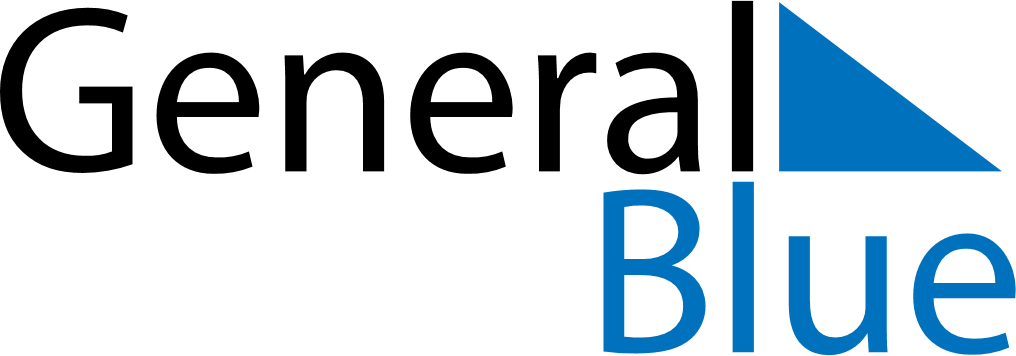 July 2029July 2029July 2029VietnamVietnamMONTUEWEDTHUFRISATSUN1234567891011121314151617181920212223242526272829Remembrance Day3031